Cherny SergeyExperience:Position applied for: MasterDate of birth: 26.01.1965 (age: 52)Citizenship: RussiaResidence permit in Ukraine: YesCountry of residence: RussiaCity of residence: Saint PetersburgContact Tel. No: +7 (813) 717-05-14 / +7 (911) 788-08-52E-Mail: sergeycherny@yandex.ruSkype: sergche65U.S. visa: NoE.U. visa: NoUkrainian biometric international passport: Not specifiedDate available from: 20.03.2017English knowledge: GoodMinimum salary: 8200 $ per monthPositionFrom / ToVessel nameVessel typeDWTMEBHPFlagShipownerCrewingChief Officer25.12.2015-20.06.2016Nordic OlympicBulk Carrier76180Man-PanamaSCF UnicomMaster18.01.2015-08.06.2015Sea EnduranceMulti-Purpose Vessel9387Man-CyprusSea ShippingInterorientMaster30.05.2014-25.09.2014Sea EnduranceMulti-Purpose Vessel9387Man-CyprusSea ShippingInterorient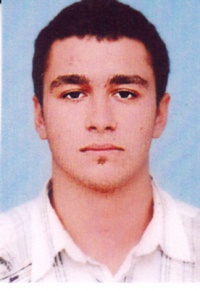 